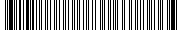 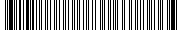 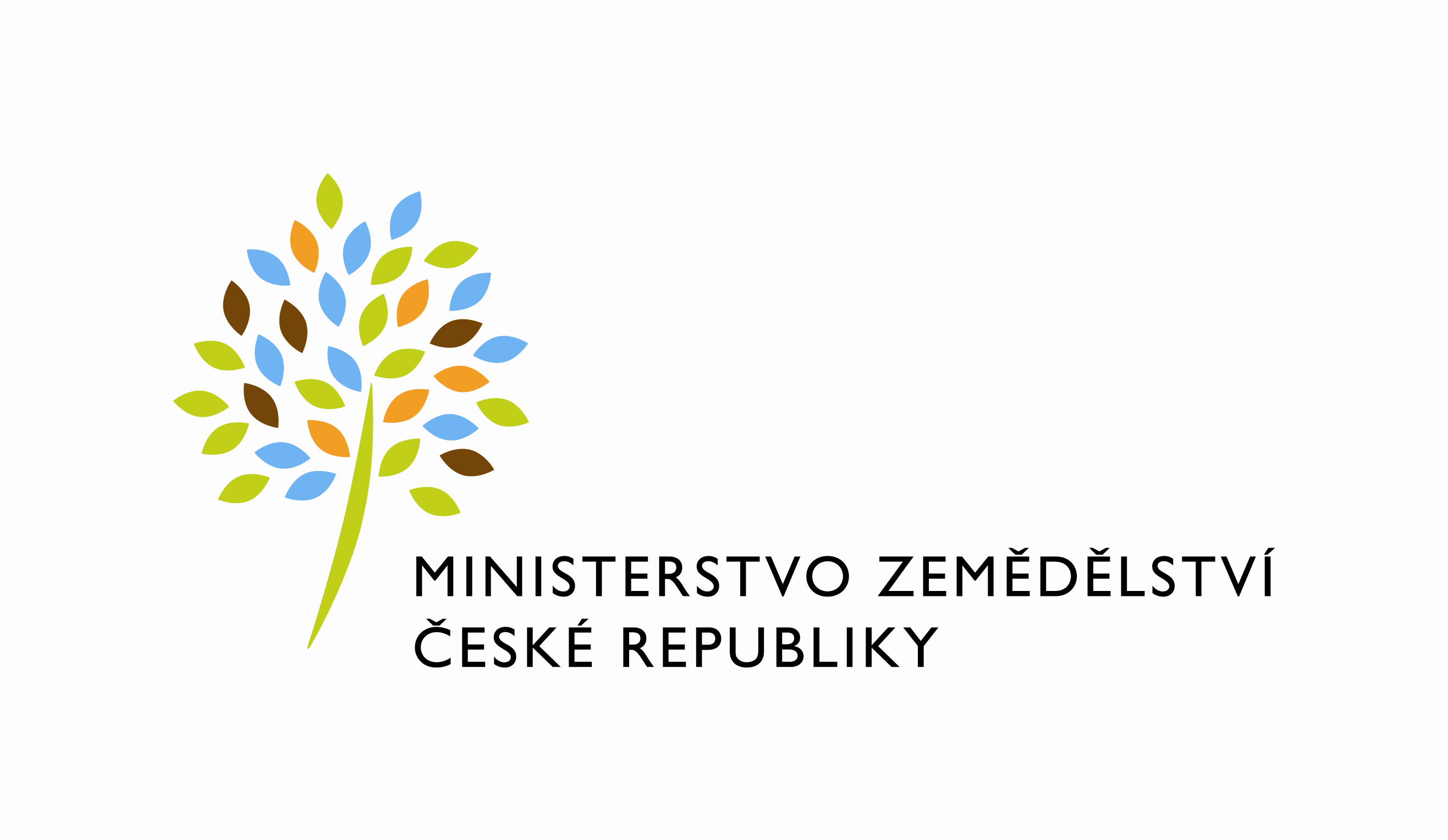 adresa: Těšnov 65/17, Nové Město, 110 00 Praha 1DATUM: 11. 3. 2022Prodloužení termínu dodání objednávky č. 4500138932 PZ_PRAIS_II_2021_No643_LPIS_aktualizace_podkladovych_dat_2021Vážený pane xxx, oznamuji Vám tímto prodloužení termínu dodání objednávky č. 4500138932 PZ_PRAIS_II_2021_No643_LPIS_aktualizace_podkladovych_dat_2021 Nový termín: do 15. 4. 2022Zdůvodnění:Na základě testování a připomínek uživatelů byly v únoru vzneseny dodatečné požadavky na úpravu vyhodnocení kolizí v kmenových managementech a rozšíření vyhledávání o tyto kolize, aby bylo možno kolize lépe vyhodnocovat a předkládat včas k řešení odborným garantům na MZe.Dále, s ohledem na změnu v zadání SW pro předtisky jednotné žádosti 2022 a související administraci, byl na schůzce dne 4. 3. 2022 odsouhlasen nový postup vývojových prací včetně posílení vývojového týmu pro vývoj předtisků jednotné žádosti 2022 s možným dopadem na prodloužení termínů ostatních požadavků na změnu, jež jsou z časového hlediska méně naléhavé. Akceptuji proto Váš upřesňující návrh na prodloužení termínu akceptace PZ_PRAIS_II_2021_No643_LPIS_aktualizace_podkladovych_dat_2021 do 15. 4. 2022. S pozdravemPřílohy:útvar: Odbor informačních a komunikačních technologiíČíslo útvaru: 12120VÁŠ DOPIS ZN.:	 ZE DNE:	 SPISOVÁ ZN.:	 MZE-36027/2021-11153NAŠE ČJ.:	 MZE-14318/2022-12122VYŘIZUJE:	David NeužilTelefon:	221812012E-MAIL:	David.Neuzil@mze.czID DS: 	yphaax8O2 IT Services s.r.o.Vážený panxxxZa Brumlovkou 266/2Michle140 00 Praha 4%%%el_podpis%%%Ing. Oleg Blaškoředitel odboruOtisk úředního razítka